FANTASTIC FLYERS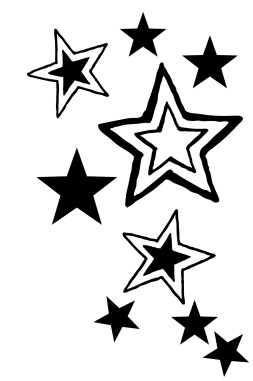 Students at Lindbergh Elementary practice the 7 Habits of Highly Effective People.  We are calling on our Fantastic Flyers to submit ways they are leaders outside of school.  If you are involved in a sport, scouts, music, dance, theater, or showcase your leadership skills in another way, please participate.  Send in a photograph and a short description of how you use the 7 Habits in the activity pictured.  Use the form below to accompany your photo.  The photograph will appear in the lobby showcase.  Thank you for sharing your leadership with our school!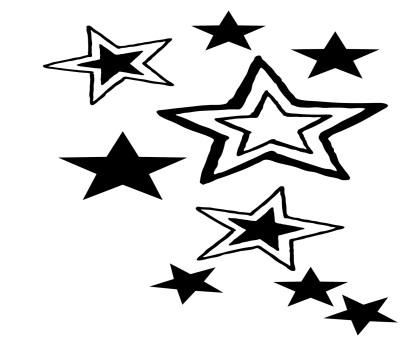 